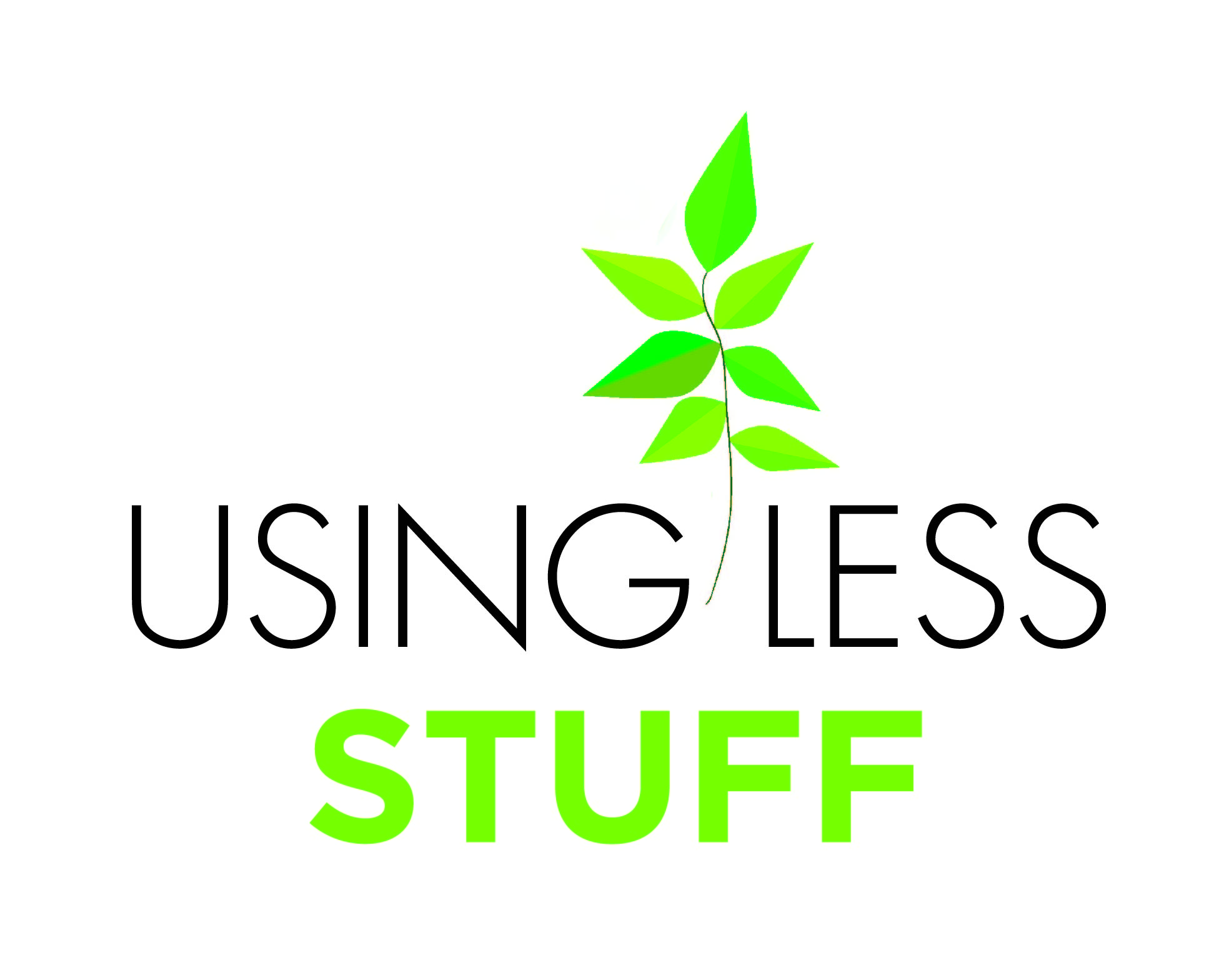 My department’s commitment to using less stuff:As Head of the                                                                   Department, I understand that we are adopting a policy of using less stuff: less electricity, less water, less paper etc.  I also understand the importance of wasting less: wasting less electricity through leaving lights on, wasting less paper etc...The staff in my Department will strive to incorporate the ideas of using less into the curriculum, and in our use of both electricity and consumables.  We understand that this will save both money and the fragile environment, and help us meet our climate change requirements, and legislative obligations.We promise to: